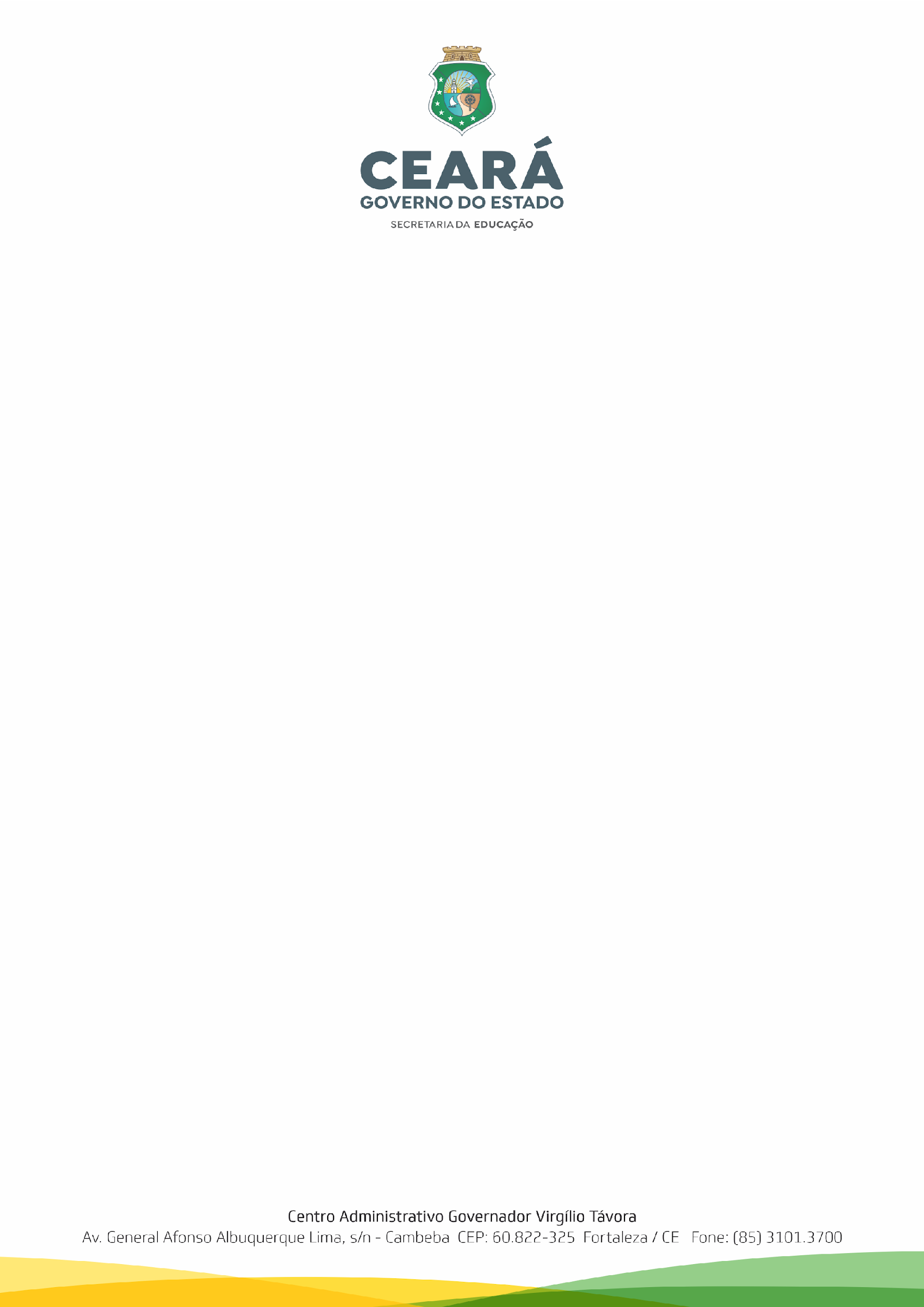 FORMULÁRIO CURRICULUM VITAE PADRONIZADO - EDITAL Nº 001/2023 – CREDE 2,  23 DE JANEIRO DE 2023. Portaria Nº ___/ 2023- EEM ________________________________________________ [escola]Eu, ______________________________________________, candidato à Seleção Pública de professores para atender necessidades temporárias no Atendimento Educacional Especializado (AEE) das escolas da rede pública estadual de ensino, apresento e declaro ser de minha exclusiva responsabilidade o preenchimento das informações e que os títulos, declarações e documentos a seguir relacionados são verdadeiros e válidos na forma da Lei, sendo comprovados mediante a documentação anexada, numeradas e ordenadas, num total de __________ folhas, que compõem este Curriculum Vitae Padronizado, para fins de atribuição de pontos por meio da Análise Curricular pela banca examinadora.I) Experiência de trabalho no exercício da função de magistério em Educação Especial e/ou Atendimento Educacional Especializado em Escola, mínimo de 1 (um) ano limitado a 5 (cinco) anos, sendo 1,0 ponto por cada ano.ANEXAR: Declaração(ões) de comprovação da experiência de trabalho no exercício do Magistério em educação especial/atendimento educacional especializado(efetiva regência de sala de aula) de Escola, mínimo de 1 (um) ano, limitado a 5 (cinco) anos, sendo 1 ponto para cada ano. Essa(s) Declaração(ões) poderá(ão) ser emitida(s) pela Crede/Sefor, ou ser(em) emitida(s) pela(s) escola(s) pública(s) estadual ou municipal, na qual a/o candidata/o exerce (ou exerceu) as atividades do magistério, em papel timbrado da instituição pública, devidamente assinada e carimbada pela/o diretora/or da escola ou pela/o secretária/o escolar, com seus respectivos carimbos de identificação. Deve conter o período trabalhado( dia, mês e ano).  E/ou cópia da Carteira Profissional autenticada onde conste o início e o término da experiência, quando se tratar de estabelecimento de Ensino Particular.II) Diploma ou Certidão/Declaração Oficial de Conclusão e Histórico do Curso de Licenciatura, restrito a um curso.ANEXAR: Diploma e histórico  do Curso de  Licenciatura em Pedagogia ou qualquer área da educação, devidamente registrado, ou Certidão/Declaração Oficial de Conclusão de Curso de No ele Superior/Licenciatura (mais histórico), restrito a um curso. A certidão/declaração deverá ter sido emitida nos últimos 12 (doze) meses retroativos à data da divulgação deste Edital de Seleção. III) Certificado Curso Formação Continuada, devidamente registrado, ou Certidão/Declaração Oficial de Especialização, em nível de pós-graduação lato sensu (carga horária mínima de 180 horas).ANEXAR: Certificado ou Certidão/Declaração Oficial, com carga horária mínima de 180 horas, restrito a dois cursos (frente e verso), expedido por instituição reconhecida em conformidade com a legislação vigente. A certidão/declaração deverá ter sido emitida nos últimos 12 meses retroativos à data da divulgação da Portaria Escolar que disciplina a Seleção em questãoIV) Certificado, devidamente registrado, ou Certidão/Declaração Oficial de Especialização, em nível de pós-graduação lato sensu (carga horária mínima de 360 horas).ANEXAR: Certidão ou Declaração Oficial de Conclusão com histórico do Curso de Especialização, restrito a um curso. A certidão/declaração deverá ter sido emitida nos últimos 12 (doze) meses retroativos à data da divulgação deste Edital de Seleção.IV) Diploma, devidamente registrado, ou Certidão/Declaração Oficial de Conclusão de MestradoANEXAR: Diploma ou Certidão ou Declaração Oficial de Conclusão com histórico do Curso de Mestrado, restrito a um curso. A certidão/declaração deverá ter sido emitida nos últimos 12 (doze) meses retroativos à data da divulgação deste Edital de Seleção.V) Diploma, devidamente registrado, ou Certidão/Declaração Oficial de Conclusão de DoutoradoANEXAR: Diploma ou Certidão ou Declaração Oficial de Conclusão com histórico do Curso de Doutorado, restrito a um curso. A certidão/declaração deverá ter sido emitida nos últimos 12 (doze) meses retroativos à data da divulgação deste Edital de Seleção.___________________________, ______ de ______ de 2023Local e Data_____________________________________Assinatura do CandidatoNOME DA(S) ESCOLA(S)Tempo(em dia, mês e ano)NOME DO CURSONOME DA INSTITUIÇÃO QUE CONCLUIU O CURSOANO DE CONCLUSÃO NOME DO CURSO EM EDUCAÇÃO ESPECIALNOME DA INSTITUIÇÃO QUE REALIZOU O CURSO CARGA HORÁRIA DO CURSO ANO DE CONCLUSÃO DO CURSO NOME DO CURSO EM EDUCAÇÃO ESPECIALNOME DA INSTITUIÇÃO QUE REALIZOU O CURSO CARGA HORÁRIA DO CURSO ANO DE CONCLUSÃO DO CURSO NOME DO CURSO DE ESPECIALIZAÇÃO EM EDUCAÇÃO ESPECIALNOME DA INSTITUIÇÃO QUE REALIZOU O CURSO DE ESPECIALIZAÇÃOCARGA HORÁRIA DO CURSO DE ESPECIALIZAÇÃOANO DE CONCLUSÃO DO CURSO DE ESPECIALIZAÇÃONOME DO CURSO DE MESTRADO EM EDUCAÇÃO ESPECIALNOME DA INSTITUIÇÃO QUE REALIZOU O CURSO DE MESTRADOANO DE CONCLUSÃO DO CURSO DE MESTRADONOME DO CURSO DE DOUTORADO EM EDUCAÇÃO ESPECIALNOME DA INSTITUIÇÃO QUE REALIZOU O CURSO DE DOUTORADOANO DE CONCLUSÃO DO CURSO DE DOUTORADO